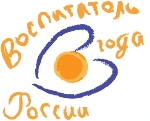 Правильность сведений, представленных в информационной карте, подтверждаю: «____» __________ 20____ г.       						Подпись(фотопортрет 
46 см)Информационная карта участника муниципального этапа Всероссийского профессионального конкурса «Воспитатель года России»______________________________________________ (фамилия)______________________________________________ (имя, отчество)( ____________________________________________ )(МДОУ)1. Общие сведения1. Общие сведенияДата рождения (день, месяц, год)Место рожденияАдреса в Интернете (сайт, блог и т. д.), где можно познакомиться с участником и публикуемыми им материалами2. Работа2. РаботаМесто работы (наименование образовательной организации в соответствии со Свидетельством о гос. аккредитации)Занимаемая должностьОбщий трудовой и педагогический стаж (полных лет на момент заполнения анкеты)Аттестационная категорияПочетные звания и награды (наименования и даты получения)3. Образование3. ОбразованиеНазвание, год окончания учреждения профессионального образования, факультетСпециальность, квалификация по дипломуДополнительное профессиональное образование (за последние три года)Основные публикации (в т. ч. брошюры, книги)4. Конкурсное задание первого тура «Интернет-ресурс»4. Конкурсное задание первого тура «Интернет-ресурс»4. Конкурсное задание первого тура «Интернет-ресурс»Адрес персонального Интернет-ресурса5. Конкурсное задание первого тура «Конкурсное занятие»5. Конкурсное задание первого тура «Конкурсное занятие»5. Конкурсное задание первого тура «Конкурсное занятие»Направление, образовательная область, формаВозрастная группа детейНеобходимое оборудование6. Общественная деятельность6. Общественная деятельностьЧленство в Профсоюзе (наименование, дата вступления)Участие в других общественных организациях (наименование, направление деятельности и дата вступления)Участие в работе методического объединенияУчастие в разработке и реализации муниципальных, региональных, федеральных, международных программ и проектов (с указанием статуса участия)7. Досуг7. ДосугХоббиСпортивные увлеченияТаланты8. Контакты8. КонтактыРабочий адрес с индексомДомашний адрес с индексомРабочий телефон с междугородним кодомДомашний телефон с междугородним кодомМобильный телефон с междугородним кодомФакс с междугородним кодомРабочая электронная почтаЛичная электронная почтаАдрес личного сайта в ИнтернетеАдрес сайта МДОУ в Интернете9. Профессиональные ценности9. Профессиональные ценностиПедагогическое кредо участникаПочему нравится работать в ДОУПрофессиональные и личностные ценности, наиболее близкие участникуВ чем, по мнению участника, состоит основная миссия воспитателя10. Приложения10. ПриложенияИнтересные сведения об участнике конкурса, не раскрытые предыдущими разделами (не более 500 слов). Интересные сведения об участнике конкурса, не раскрытые предыдущими разделами (не более 500 слов). 